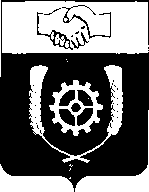      РОССИЙСКАЯ ФЕДЕРАЦИЯ                                    АДМИНИСТРАЦИЯ МУНИЦИПАЛЬНОГО РАЙОНА                КЛЯВЛИНСКИЙ                  Самарской области              РАСПОРЯЖЕНИЕ               27.03.2020г.   №33О приостановлении деятельности  МАУ  «Многофункциональный центр предоставления государственных и муниципальных услуг» муниципального района Клявлинский Самарской области»             Во исполнение Указа Президента РФ от 25.03.2020 г. №206 «Об объявлении в Российской Федерации нерабочих дней» в целях предотвращения распространения коронавирусной инфекции (COVID-19) на территории муниципального района Клявлинский на основании письма Администрации Губернатора Самарской области  №8/146 от 26.03.2020 г.:1. Приостановить деятельность сотрудников МФЦ, задействованных непосредственно в оказании государственных и муниципальных услуг, предоставляемых на базе муниципального автономного учреждения  «Многофункциональный центр предоставления государственных и муниципальных услуг» муниципального района Клявлинский Самарской области».2. Настоящее распоряжение вступает в силу с 30.03.2020г. и действует по 03.04.2020 г.           3. Контроль за использованием настоящего распоряжения возложить на директора МАУ «МФЦ» муниципального района Клявлинский Соловьёва П.И. Глава муниципального  района Клявлинский                                           И.Н.СоловьевКнязева Г.В.